Child’s Name:						     T-Shirt Size (indicate Youth or Adult):	            ***Child MUST be fully potty trained.***Birthdate: 				Grade Completed:			           Gender:  Address:				        City: 			       State:	      Zip:     Parents/Guardian: 						         Home Phone:   			               Cell Phone:	            		        Work Phone: Email: How will this child depart from VBS?	    Parent/Guardian	  Bike/Walk	Other Adult (Please list name) **We will require each child to be adequately signed out at the end of each day.  Thank you for your cooperation. Emergency Contact:Relationship to Child:  							    Phone: Food Allergies: Medical Concerns: 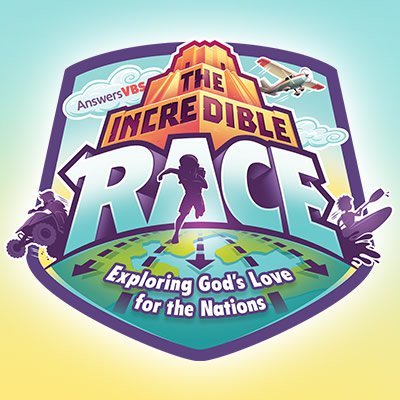 